Clase 13NOMBRES PARA NOMBRARLas jirafas viven en lugares con muchos árboles y se alimentan de las hojas de algunos árboles. *¿Te acuerdas de la jirafa de la película? Escribe su nombre:   *Pensá y escribí, cuál será el motivo por el que tienen el cuello tan largo.……………………………………………………………………………………………………………………………………………………………………………………………………………………Para recordar: los nombres de las personas, mascotas, negocios, son SUSTANTIVOS PROPIOS y se escriben siempre con mayúscula.*Ahora pensá e inventá nombres para los siguientes personajes.Un oso al que le gusta la miel:………………..Un león que come carne:……………………..Una vaca que come pasto:……………………Un gato mimoso:………………………..Una conejo suavecito: ………………….*Elegí cuatro de los personajes de la actividad anterior. Ahora escribí una oración para cada uno, contando que hacen, dónde están o como son…  Clase 14DISTINTAS MANERAS DE VIAJARLos animales se mueven para buscar alimento, pareja o para huir del peligro. Según el ambiente en el que viven, lo hacen de diferentes formas. Para ello, sus cuerpos están adaptados a los movimientos que deben hacer para poder trasladarseObservá con atención estas huellas y escribí debajo el nombre del animal que podría haberlas dejado. 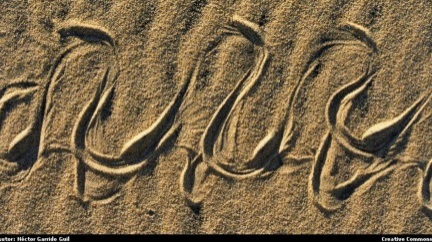 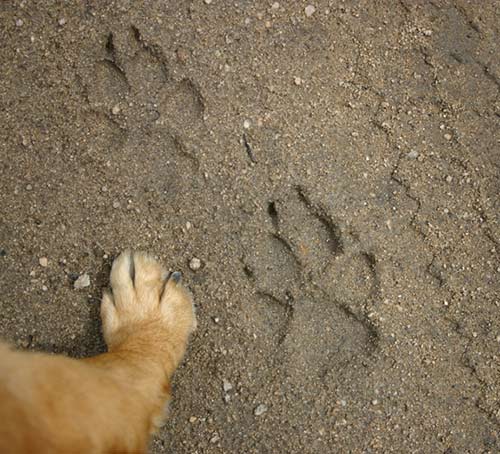 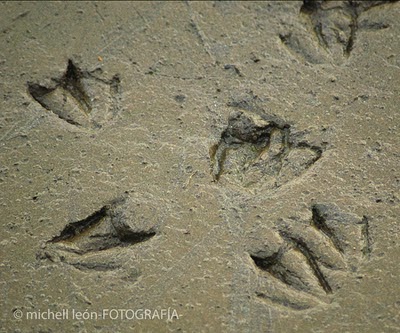 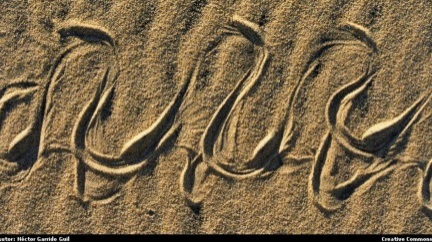 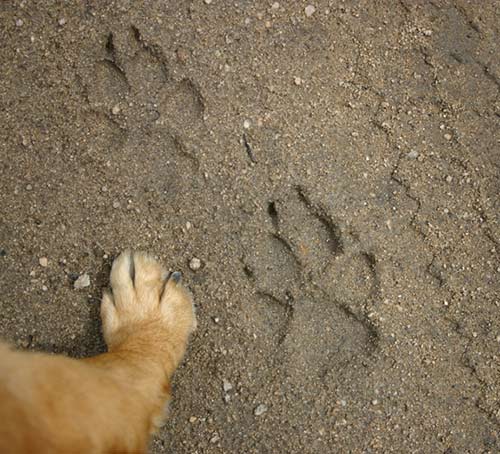 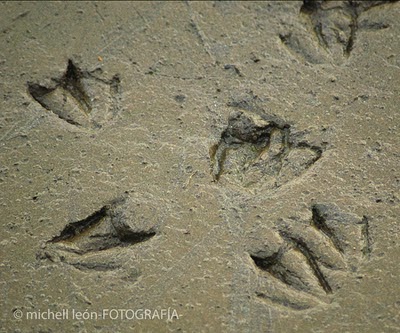 Observá detenidamente las siguientes imágenes.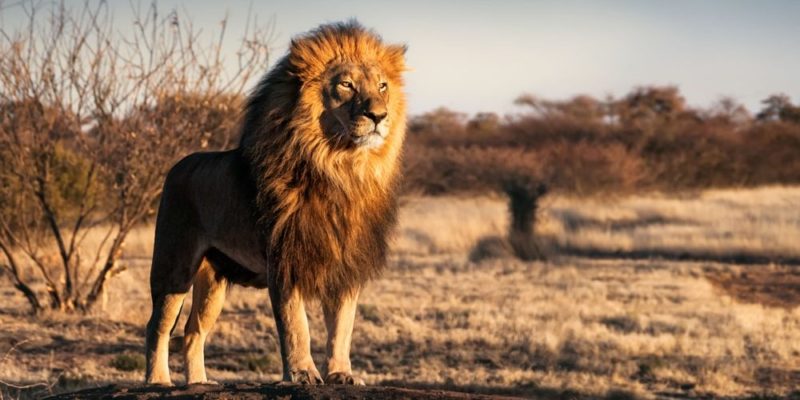 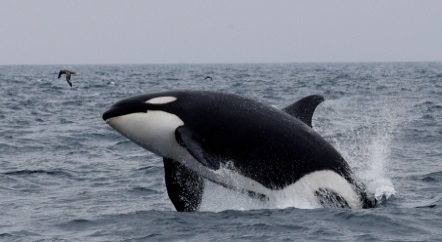 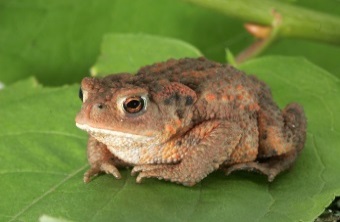 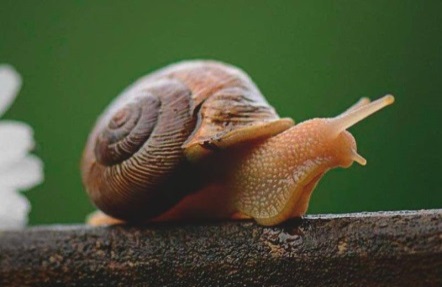 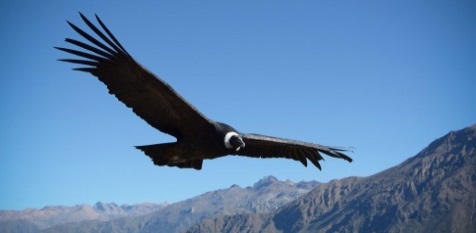 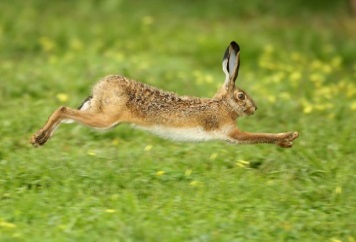 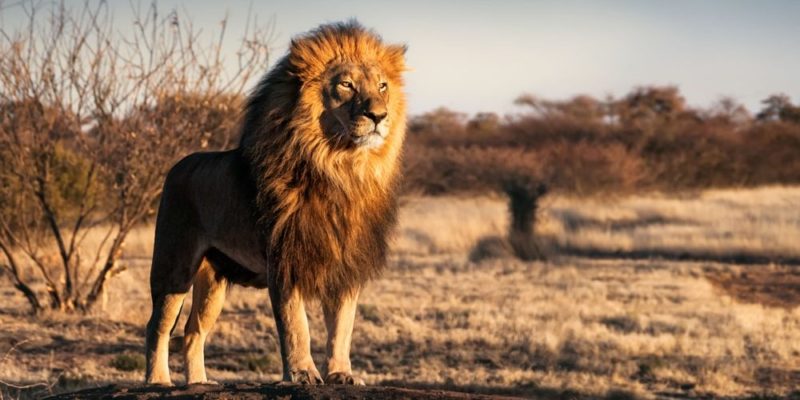 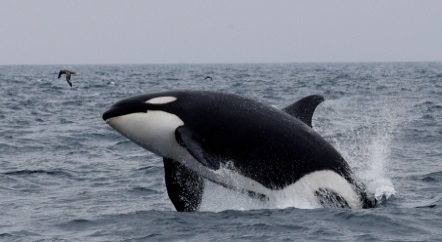 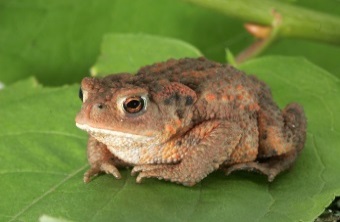 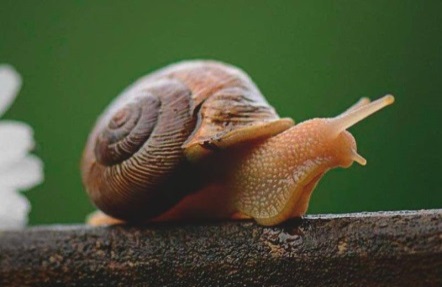 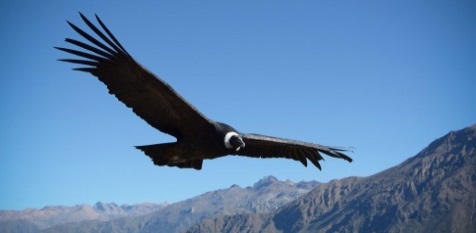 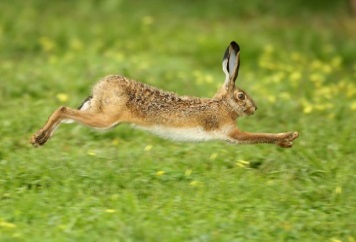 Sugerencia – Podés ver el siguiente video https://www.youtube.com/watch?v=PS7-jCjHZyQAhora respondé:¿Todos estos animales se desplazan del mismo modo?¿utilizan las  mismas partes de su cuerpo para hacerlo?Escribí que parte del cuerpo utiliza cada uno para moverse.Observá, nuevamente, el cuerpo de estos animales. De acuerdo a cómo se moviliza cada uno, ubicalo en el lugar de la tabla, que corresponda. Clase 15PARA ENTENDER MEJORAl siguiente texto le faltan las mayúsculas y los puntos, para que se pueda leer con claridad.  Leelo con atención y luego copiá el texto correcto en tu cuaderno. Las siguientes oraciones están desordenadas. Escribilas ordenadas en tu cuaderno. -papá de Alex El muy feliz. se sintió-se convirtió Melman doctor. en- corría libre Marty por la selva.-disfrutaba laguna en la selva. Gloria de la3) Completá las oraciones usando sustantivos comunes. Los animales viajaron en un ……………….fabricado por los pingüinos.En la reserva estaban preocupados porque se les acabo el ………………. .Gloria salvó a Melman de caer al…………….... .LEÓNBALLENACARACOLLIEBRESAPOCÓNDOR VUELANCAMINAN/SALTANARRASTRANNADAN